ΕΛΛΗΝΙΚΗ ΔΗΜΟΚΡΑΤΙΑΥΠΟΥΡΓΕΙΟ ΠΑΙΔΕΙΑΣ ΚΑΙ ΘΡΗΣΚΕΥΜΑΤΩΝΠΕΡΙΦΕΡΕΙΑΚΗ Δ/ΝΣΗ Π/ΘΜΙΑΣ& Δ/ΘΜΙΑΣ ΕΚΠ/ΣΗΣ ΚΡΗΤΗΣΔ/ΝΣΗ Π/ΘΜΙΑΣ ΕΚΠ/ΣΗΣ  ΛΑΣΙΘΙΟΥ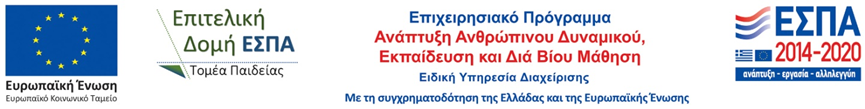 ΥΠΟΣΗΜΕΙΩΣΕΙΣ:-Η συγκεκριμένη έκθεση συντάσσεται από τον εκπαιδευτικό ή τον “ειδικό βοηθό που εισηγείται και διαθέτει η οικογένεια του μαθητή”, που εφάρμοσε το πρόγραμμα της παράλληλης στήριξης μαθητή.Στοιχεία διευθυντή ή προϊσταμένου:Στοιχεία εκπαιδευτικού/ών ή ειδ. βοηθού παράλληλης στήριξης:Καθεστώς εργασίας εκπαιδευτικού/ών ή ειδ. βοηθού:Στοιχεία μαθητήΌνομα μαθητή:Τάξη-τμήμα:                                                       Ετών:    Τι αναφέρει η διάγνωση:Φορέας διάγνωσης:Ημερομηνία έναρξης προγράμματος παράλληλης στήριξης:Διδακτικές ώρες ανά εβδομάδα που αφιερώνονταν στο μαθητή:Αξιολόγηση της συνεργασίας με:α) Γονείς:β) Εκπαιδευτικούς της σχ. μονάδας:γ) Δ/ντη ή Προϊστάμενο της σχ. μονάδας:δ) Σχ. Σύμβουλο της γενικής αγωγής:ε) Σχ. Σύμβουλο Ειδικής Αγωγής & Εκπαίδευσης:στ) ΚΕΔΑΣΥ:ζ) Άλλους τυχόν φορείς:Εκπαιδευτικό έργο1. Το portfolio του μαθητή που παραδίδεται στο διευθυντή της σχ. μονάδας από τον εκπαιδευτικό της παράλληλης στήριξης, εμπεριέχει:2. Αποτελέσματα πρώτης, αρχικής, παιδαγωγικής αξιολόγησης:3. Αποτελέσματα τελικής παιδαγωγικής αξιολόγησης:4. Υπήρξε Εξατομικευμένο Εκπαιδευτικό Πρόγραμμα (Ε.Ε.Π.) ποιος το δημιούργησε, πώς λειτούργησε;5. Το πρόγραμμα της παράλληλης στήριξης, λειτούργησε ικανοποιητικά ή όχι και γιατί;6. Σε ποιο επίπεδο ο μαθητής παρακολούθησε και κατάφερε να ανταποκριθεί στο αναλυτικό πρόγραμμα των συμμαθητών της τάξης του;7. Προτείνετε ή όχι, τη συνέχιση του προγράμματος της παράλληλης στήριξης και γιατί;Τυχόν, επιπλέον παρατηρήσεις:Υπογραφές         Ημερομηνία:…./…./….         Ημερομηνία:…./…./….Δ/ντης ή ΠροϊστάμενοςΣχολικής ΜονάδαςΕκπ/κος Παράλληλης Στήριξης